แบบฟอร์มเสนอผลงานประกวดสิ่งประดิษฐ์และนวัตกรรมราชมงคลข้อมูลส่วนบุคคล ชื่อผู้ส่งผลงาน : 																						หน่วยงานต้นสังกัด : 																						หมายเลขโทรศัพท์มือถือ : 									ไปรษณีย์อิเล็กทรอนิกส์ :									เจ้าของผลงาน : (กรณีที่เจ้าของผลงานและผู้ส่งไม่ใช่คนเดียวกัน)หน่วยงานต้นสังกัด : 																						หมายเลขโทรศัพท์มือถือ : 									ไปรษณีย์อิเล็กทรอนิกส์ :									------------------------------------------------------ข้อมูลส่วนผลงานประเภทผลงาน :      อาจารย์และบุคคลทั่วไป กลุ่ม A นวัตกรรมด้านเทคโนโลยีอุตสาหกรรม  กลุ่ม B นวัตกรรมด้านพลังงานและสิ่งแวดล้อม  กลุ่ม C นวัตกรรมด้านเทคโนโลยีการเกษตรและผลิตภัณฑ์อาหาร  กลุ่ม D นวัตกรรมด้านวิทยาศาสตร์สุขภาพ/สุขภาพสัตว์  กลุ่ม E นวัตกรรมด้านงานสร้างสรรค์และศิลปกรรม นักศึกษา กลุ่ม F สิ่งประดิษฐ์ด้านวิทยาศาสตร์และเทคโนโลยี กลุ่ม G สิ่งประดิษฐ์ด้านเทคโนโลยีการเกษตรและอาหาร กลุ่ม H สิ่งประดิษฐ์ด้านศิลปะและการออกแบบชื่อผลงาน :  (ภาษาไทย)										(ภาษาอังกฤษ)									ข้อมูลผลงาน : 	....................................................................................................................................................................................................................................................................................................................................................................................................................................................................................................................................................................................................................................................................................................................................................................................................................................................................................ที่มา/ข้อมูลเบื้องต้น/ความเป็นมา : 	..............................................................................................................................................................................................................................................................................................................................................................................................................................................................................................................................................................................................................................................................................................................................................................................................................................................................................................................................................................................................................................................................................................................................................................................................................................................ลักษณะเด่น/ความแปลกใหม่ของผลงาน :	 	.................................................................................................................................................................................................................................................................................................................................................................................................................................................................................................................................................................................................................................................................................................................................................................................................................................................................................................................................................................................................................................................................ประโยชน์ของผลงาน :	 	.................................................................................................................................................................................................................................................................................................................................................................................................................................................................................................................................................................................................................................................................................................................................................................................................................................................................................................................................................................................................................................................................แนวทางพัฒนาต่อยอดของผลงาน :	 	.................................................................................................................................................................................................................................................................................................................................................................................................................................................................................................................................................................................................................................................................................................................................................................................................................................................................................................................................................................................................................................................................ภาพประกอบพร้อมคำอธิบายรูปเขียนโดยย่อ (จำนวน ไม่เกิน 5 ภาพ) :	รูปที่ 1  แสดง.........................................................................................................................................	รูปที่ 2  แสดง.........................................................................................................................................สถานภาพสิทธิบัตร:	 ยังไม่ได้ยื่นจดทะเบียน	 อยู่ระหว่างยื่นจดทะเบียน	 สิทธิบัตรการประดิษฐ์ อนุสิทธิบัตร สิทธิบัตรการออกแบบผลิตภัณฑ์ประเภท										คำขอรับเลขที่ 				 วันที่ยื่นคำขอ				 	 ได้รับสิทธิบัตรแล้ว		 สิทธิบัตรการประดิษฐ์ อนุสิทธิบัตร สิทธิบัตรการออกแบบผลิตภัณฑ์ประเภท										คำขอรับเลขที่ 				 วันที่ยื่นคำขอ				 	ข้าพเจ้าขอรับรองว่าข้อความดังกล่าวข้างต้นเป็นความจริงทุกประการ ทั้งนี้ ภายใน 1 ปีหลังจากการประกวดสิ่งประดิษฐ์ นวัตกรรม ผลงานสร้างสรรค์ หามีการตรวจพบหรือพิสูจน์ได้ว่า มีการลอกเลียนแบบ หรือนำผลงานของผู้อื่นมากประกวด ข้าพเจ้ายินยอมให้คณะกรรมการฯ ตัดสิทธิ์การประกวดฯ และ/หรือ เรียกคืนรางวัลจากข้าเจ้าได้ โดยไม่เรียกร้องค่าเสียหายใดๆ ทั้งสิ้น ลงชื่อ	    				 ผู้ส่งผลงาน(				        )  วันที่ 					 ลงชื่อ					 เจ้าของผลงาน  (				        )  วันที่ 					 หมายเหตุ: หากท่านกรอกข้อมูลเรียบร้อยแล้ว กรุณาส่งแบบฟอร์มนี้ผ่านทางเว็บไซต์ http://rmutcon2023.rmutto.ac.th เมนู “Registration” หัวข้อ “ประกวดนวัตกรรม” หรือ Scan QRcode ข้างล่างนี้ 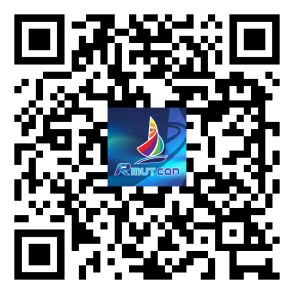 https://forms.gle/51i8Hk1GhvzZp7ct7 